            Абхазия, ПИЦУНДА,  п. Лдзаа   «КАРАТ»            Лето 2023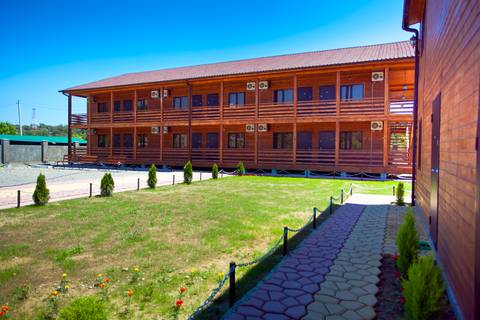 Гостевой дом «Карат» находится в живописном месте Пицунды в  п.Лдзаа в районе реликтовой рощи Пицундской сосны.  Пицунда – царство моря и сосен… Величественные вечнозеленые сосны являются символом курорта. Сказочная страна Абхазия, удивительная и манящая... Чистейшее море, кристальный воздух и роскошная субтропическая растительность. Курорт Пицунда находится на одноименном равнинном мысе, со всех сторон закрытом горными хребтами Кавказа от холодных ветров. Курорт Пицунда – место совершенно удивительное – сказочная красота природы, экологически чистое побережье Черного моря, насыщенный полезными фитонцидами воздух, теплый мягкий климат субтропиков и потрясающее радушие и гостеприимство местных жителей. Пицунда – популярный курорт, основной профиль которого – лечение заболеваний органов дыхания и нервной системы. Здесь вы сможете отправиться на увлекательные экскурсии и посмотреть великолепие Новоафонского монастыря – главного культового сооружения Абхазии, настоящую жемчужину Абхазии Озеро Рица и Голубое озеро, расположенную в недрах Иверской (Апсарской) горы Новоафонскую пещеру удивительной красоты, 7-ми метровый водопад, Страусиную ферму, Пицундо-Мюссерский заповедник, протянувшийся от берега бухты в горы,  и др. Гостевой дом «Карат» - это просторная огороженная территория с современным и стильным двухэтажным зданием из дерева. Имеется летняя кухня- столовая, оборудованная всем необходимым и мебелью. Есть мангал, барбекю, свой мини-бар с вином, напитками, чачей. Рядом с территорией гостевого дома работают несколько кафе-столовых и шашлычных на любой вкус, продуктовый магазинчик, пункты проката велосипедов и другого пляжного инвентаря. По желанию организуем экскурсии. Интернет в номерах: Wi-Fi.Размещение: «Стандарт» 2-х, 3-х местные номера с удобствами (WC, душ, ТВ, сплит-система, холодильник, односпальные и двуспальные кровати,  стол, шкаф, тумбочки, фен, вешалка, зеркало, балкон.)Пляж: 5 мин – песчаный, 5 мин – галечный.  Питание: общая кухня  (самостоятельно).Дети: до 5 лет  на одном месте с родителями – 7150 руб., до 12 лет скидка на проезд  – 200 руб.Стоимость тура на 1 человека (7 ночей) (трансфер от границы – самостоятельно)В стоимость входит: проезд на автобусе, проживание в номерах выбранной категории, сопровождение, страховка от несчастного случая. Трансфер от границы – самостоятельно.Выезд из Белгорода еженедельно по понедельникам.Хочешь классно отдохнуть – отправляйся с нами в путь!!!!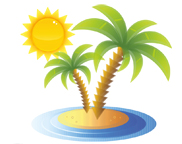 ООО  «Турцентр-ЭКСПО»                                        г. Белгород, ул. Щорса, 64 а,  III этаж                                                                                                            Остановка ТРЦ «Сити Молл Белгородский»     www.turcentr31.ru       т./ф: (4722) 28-90-40;  тел: (4722) 28-90-45;    +7-951-769-21-41РазмещениеЗаездыСТАНДАРТСТАНДАРТСТАНДАРТСТАНДАРТРазмещениеЗаезды2-х мест. с  удоб.3-х мест. с  удоб.4-х мест. с  удоб.Доп. место(раскладушка)29.05.-07.06.1435013350119001135005.06.-14.06.1535014350123501135012.06.-21.06.1665014650126501145019.06.-28.06.1765015650136501145026.06.-05.07.1785015850138501165003.07.-12.07.1825016250142501165010.07.-19.07.1885016850148501185017.07.-26.07.1985017850158501200024.07.-02.08.1985017850158501200031.07.-09.08.1985017850158501200007.08.-16.08.1985017850158501200014.08.-23.08.1985017850158501200021.08.-30.08.1965017650156501185028.08.-06.09.1885017450154501185004.09.-13.09.1845016850146501165011.09.-20.09.1825016250142501165018.09.-27.09.17850158501365011300